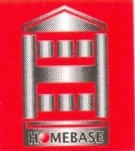 HOMEBASE MORTGAGE BANK LIMITEDCUSTOMER MORTGAGE ADVOCACY AND EDUCATION FORMI/We…………………………………………………………………………………….Hereby acknowledged that we understood all the information as contained in the manual and agree to implement them.…………………………………………..					………………………………………….Signature 							DateIn the presence of;Account Officer……………………………………………………… Signature/Date………………………………………………….S/nModulesObjectiveComment1EQUITY CONTRIBUTIONThis is the amount you are expected to contribute towards buying the property. It depends on the cost of the property and calculated as 20%, 25% and 30% of the cost of the property.2LOAN AMOUNTThis is the amount that the HOMEBASE has lent to you, to enable you to part finance the purchase of your home. It may include amounts that you might need for closing costs, perfection of title etc.3INTEREST RATEThe Lender will charge you for the use of its money. This is called interest. This, and through fees, is how it earns its money. The interest is usually expressed as a percentage of the loan, and is included in the monthly installment.4DEED OF LEGAL MORTGAGEThe Lender registers a mortgage bond over the property, which gives it security over the property. The Lender normally holds the title deed of the property in its possession.  This means that the Lender uses the house as security, which means, that if you default on your loan repayments, the Lender can sell the house to get back the money that you still owe.5INSURANCEMORTGAGE PROTECTIONThe Lender requires the property to be insured against certain hazards and risks such as fire.This is homeowner insurance.  This insurance covers structural damage. For example, if the house is destroyed by an act of God, e.g. high winds or heavy rains or fire. The transfer of interests to the Lender is a condition of the loan.The Lender may require you to have life insurance or mortgage protection which will protect the Lender from loss in the event that you die before the loan is fully paid. In this case, the outstanding balance will be settled by the insurance, and the home will form part of your estate, allowing your beneficiaries to remain in the home.The Lender require you to have mortgage protection which will protect the Lender in the event of loss of job before the loan is fully paid. In this case, the insurance firm takes care of your monthly repayment for six monthsThe borrower pays the insurance premium annually or in monthly instalments. These monthly insurance costs must be added into your budget. 6FEE/CHARGESYou will be required to make payments on accepting the loan offer. These are:Legal fees for registration, transfer, stamp duty A valuation or property inspection cost Annual premium for property insuranceMortgage protection or  life insurance Origination (which is a percentage of the loan amount)Servicer fees (1% of the loan amount and payable every 1 year anniversary of the loan on the principal balance) Legal search, Credit search, Charting etc7ROLES AND RESPONSIBILITY8MAINTAINANCE OF PROPERTYResponsible home ownership means paying your mortgage loan on time, paying your monthly rates and taxes and maintaining your property. You have an obligation, as an owner and a borrower, to keep the property in good repair. It is your responsibility to pay for the repairs and upkeep, while continuing to pay the instalments. The house belongs to you, and is your asset. Remember, the costs for repairs or maintenance work must be budgeted for.9PROPERTY DAMAGEThe homeowner hazard or fire insurance protects both you and the Lender from financial loss if there is loss of, or damage to the property. This could be as a result of fire or other hazards. Without this cover, even if there was fire and the house was destroyed, you would still owe the Lender.  The insurance covers the structure of the property, not the furniture or the other contents. The policy describes exactly what is covered and the circumstances under which the cover applies. Make sure you are fully aware of the terms and conditions of the homeowner hazard or fire insurance on your property and find out how to submit a claim should you need to. 10RENOVATION AND IMPROVEMENTYou could increase the value of your property by laying tiles or paving, or setting out a garden.  Always get professional advice for any structural or electrical work that may need to be carried out. Always inform the Lender if you intend to make major improvements.11PERFECTION OF TITLEThe Lender require you to make available an amount equivalent to the cost of transferring and perfecting the title document in your favour. 12ACCESS TO THE PROPERTYThe require you to sign an undertaking that you will allow the borrower or its representative unrestricted access to property without notice.13PROPERTY USAGEThe lender require you not to sublet the property to another person and the property must be owner occupier.14DEBT SERVICE RATIOYou are required by law to use only 1/3 of your income to service loan. You are required by law not to borrow additional loan from another institution after utilizing your 33.3% on an existing facility.15WILLYou are required to have a documented will to protect ownership of property in the event of death.